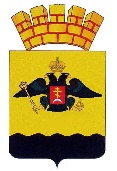 РЕШЕНИЕГОРОДСКОЙ ДУМЫ МУНИЦИПАЛЬНОГО ОБРАЗОВАНИЯ ГОРОД НОВОРОССИЙСКот ____________________							     № ______г. НовороссийскО внесении изменений в решение городской Думы муниципального образования город Новороссийск от 26 сентября 2017 года № 228 
«Об утверждении Правил организации содержания объектов 
внешнего благоустройства, инженерной инфраструктуры 
и санитарного состояния городских территорий 
муниципального образования город Новороссийск»С целью приведения в соответствие с действующим законодательством, в соответствии со статьей 26 Федерального закона 
от 6 октября 2003 года № 131-ФЗ «Об общих принципах организации местного самоуправления в Российской Федерации», статьей 19 Закона Краснодарского края от 7 июня 2004 года № 717-КЗ «О местном самоуправлении в Краснодарском крае», руководствуясь Уставом муниципального образования город Новороссийск, городская Дума муниципального образования город Новороссийск  р е ш и л а:Внести в решение городской Думы муниципального образования город Новороссийск от 26 сентября 2017 года № 228 «Об утверждении Правил организации содержания объектов внешнего благоустройства, инженерной инфраструктуры и санитарного состояния городских территорий муниципального образования город Новороссийск» (в редакции изменений 
от 29 октября 2018 года № 350, от 24 сентября 2019 года № 456, 
от 24 февраля 2021 года № 81, от 19 июля 2022 года № 289) следующие изменения:1.1.	Внести в приложение «Правила организации содержания объектов внешнего благоустройства, инженерной инфраструктуры и санитарного состояния городских территорий муниципального образования город Новороссийск» (далее – Правила) следующие изменения:1.1.1.	Из преамбулы Правил слова «приказом Министерства регионального развития Российской Федерации от 28 декабря 2010 года № 820 «Об утверждении свода правил СНиП 2.07.01-89 «Градостроительство. Планировка и застройка городских и сельских поселений»,» исключить.1.1.2.	Пункт 9.11.10. раздела IX Правил изложить в новой редакции:«9.11.10.	Производить ремонтно-строительные работы, связанные с разрытием территории общего пользования, без согласования с контрольно-ревизионным управлением администрации муниципального образования город Новороссийск в порядке, предусмотренном административным регламентом по предоставлению муниципальной услуги: «Предоставление разрешения на осуществление земляных работ».».1.1.3.	В пункте 32.6.15. раздела ХХXII Правил, пунктах 33.1. и 33.2. раздела ХХXIII Правил слова «управление контроля городского хозяйства» в соответствующих падежах заменить словами «отдел муниципального контроля в сфере благоустройства контрольно-ревизионного управления администрации муниципального образования город Новороссийск» в соответствующих падежах.2.	Отделу информационной политики и средств массовой информации администрации муниципального образования город Новороссийск обеспечить официальное опубликование настоящего решения в печатном средстве массовой информации и размещение (опубликование) настоящего решения на официальном сайте администрации и городской Думы муниципального образования город Новороссийск в информационно-телекоммуникационной сети «Интернет».3.	Контроль за выполнением настоящего решения возложить на председателя комитета городской Думы по вопросам жилищно-коммунального хозяйства и градостроительной политики Канакиди И.Г. и исполняющего обязанности заместителя главы муниципального образования город Новороссийск Сычёва П.А.4.	Настоящее решение вступает в силу со дня его официального опубликования.Глава муниципального образования	          Председатель городской Думыгород Новороссийск                            _____________ А.В. Кравченко			______________ А.В. Шаталов